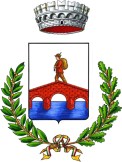 COMUNE DI PONSACCO Provincia di Pisa      	IMMEDIATAMENTE ESEGUIBILE D E L I B E R A Z I O N E della G I U N T A  C O M U N A L E ORIGINALE 	N° 139 del 20/11/2018 OGGETTO: INIZIATIVA “ARTEMISIA, DONNA DI PASSIONE E DI TALENTO” - APPROVAZIONE ED EROGAZIONE DI UN CONTRIBUTO STRAORDINARIO IN FAVORE DELL’ASSOCIAZIONE CULTURALE “BAMBINO SARAI TU” L'anno duemiladiciotto, il giorno venti del mese di novembre  alle ore 09:30, presso il  Palazzo Comunale, previo esaurimento delle formalità prescritte dalla Legge e dallo Statuto, si è riunita, sotto la presidenza del Sindaco Francesca Brogi, la Giunta Comunale. Partecipa all’adunanza ed è incaricato della redazione del presente verbale Segretario Generale Dott. Salvatore Carminitana. Intervengono i Signori: PRESENTI: 5                    ASSENTI: 1 Il Presidente, riconosciuta legale l'adunanza, dichiara aperta la seduta ed invita la Giunta Comunale a trattare il seguente argomento : OGGETTO: INIZIATIVA “ARTEMISIA, DONNA DI PASSIONE E DI TALENTO” - APPROVAZIONE ED EROGAZIONE DI UN CONTRIBUTO STRAORDINARIO IN FAVORE DELL’ASSOCIAZIONE CULTURALE “BAMBINO SARAI TU” Visto l’art. 118 della Costituzione, con la quale si sancisce che Stato, Regioni, Città metropolitane, Province e Comuni favoriscono l’autonoma iniziativa dei cittadini, singoli e associati, pe le attività di interesse generale, in base al principio di sussidiarietà; Visto il Testo Unico delle disposizioni in materia di beni, istituti e attività culturali, approvato con L.R.T. 25/2/2010, n.21 ed in particolare l’art.8), che riconosce i progetti locali, all’insegna dello sviluppo della progettualità comune e della cooperazione di soggetti pubblici e privati, nel contesto territoriale; Dato atto che nel 1999 l’Assemblea Generale delle Nazioni Unite ha indicato il 25 novembre come “Giornata internazionale per l’eliminazione della violenza contro le donne” e ha invitato i Governi, le organizzazioni internazionali e le ONG a organizzare attività volte a sensibilizzare l’opinione pubblica; Premesso: che è intenzione dell’Amministrazione comunale promuovere iniziative culturali finalizzate ad approfondire temi sociali, fortemente connessi alle più attuali problematiche della società civile, assicurando in tal senso ambiti di confronto e di dialogo nella piena partecipazione della comunità locale; che la cultura del rispetto della donna è un valore fondamentale ed è compito di ogni Pubblica Amministrazione porre in essere azioni in grado di sensibilizzare alla prevenzione e alla protezione delle donne e di prevedere specifici momenti formativi ed educativi; che tra le finalità proprie di un Ente locale si annovera, tra l’altro, a pieno titolo la promozione di iniziative rivolte alla sensibilizzazione del cittadino sulle questioni fondamentali relative al drammatico tema del contrasto alla violenza sulle donne; Visto l’art. 16) del Regolamento comunale per la concessione di contributi, patrocini e per l’attribuzione di vantaggi economici a norma dell’art.12) della L.241/1990, approvato con atto C.C. n. 6 del 31/03/2016, con cui si disciplina la procedura relativa all’erogazione i contributi a sostegno di attività ed iniziative particolari; Vista la nota prot. n.  29911 del 19/11/2018, pervenuta dall’Associazione culturale “Bambino Sarai Tu”, che si allega alla presente deliberazione a formarne parte integrante e sostanziale, con la quale richiede al Comune di Ponsacco il patrocinio e l’erogazione di un contributo straordinario per l’organizzazione, per il giorno 27 novembre 2018 ore 16,00 presso la sede la sala E. Valli, dell’iniziativa “Artemisia, donna di passione e di talento”; Considerato che la particolarità dell’iniziativa proposta, per la sua positiva incidenza, è da considerarsi di rilevante interesse pubblico; Ritenuto che l’iniziativa proposta sia meritevole di essere svolta e che lo svolgimento di tale evento è coerente con le finalità istituzionali dell’Amministrazione Comunale; Preso altresì atto che gli organizzatori si impegnano a dare dovuto risalto all’intervento dell’Amministrazione Comunale;  Ritenuto opportuno che l’Amministrazione Comunale concorra alle spese relative all’organizzazione dell’iniziativa in oggetto, mediante erogazione di un contributo, nel limite massimo di € 1.300,00 finalizzato alla copertura delle spese sostenute per l’allestimento della manifestazione; Vista la delibera di C.C. n. 86 del 30/11/2017, dichiarata immediatamente eseguibile, che approva il Documento Unico di Programmazione per il triennio 2018/2020; Vista la delibera di C.C. n. 9 del 07/02/2018, dichiarata immediatamente eseguibile, che approva la nota di aggiornamento del Documento Unico di Programmazione per il triennio 2018/2020; Vista la delibera di C.C. n. 10 del 07/02/2018, dichiarata immediatamente eseguibile, che approva il Bilancio di Previsione per il triennio 2018/2020; Vista la delibera di G.C. n. 32 del 20/02/2018 ad oggetto “Piano esecutivo di gestione (P.E.G.) per il triennio 2018/2020 e Piano della Performance (P.D.O.) per il triennio 2018/2020 - Approvazione” immediatamente esecutiva ai sensi di legge, con la quale sono state affidate le risorse dei Capitoli di Entrata e di Spesa ai Responsabili di Settore;  Visto il Testo Unico delle Leggi sull’ordinamento degli Enti Locali, approvato con Decreto Legislativo 18/08/2000, n. 267; Visto il parere favorevole di regolarità tecnica attestante la regolarità e la correttezza dell’azione amministrativa, espresso ai sensi dell’art. 49 comma 1 e dell’art. 147 bis, D.Lgs 267/2000; Visto il parere favorevole di regolarità contabile comprendente il visto attestante la copertura finanziaria, rilasciato ai sensi dell’art. 49 comma 1 e dell’art. 147 bis, D.Lgs. 267/2000; Visto il Regolamento Comunale di contabilità; Con votazione unanime, resa nei modi e nelle forme di legge; DELIBERA Di dare atto che le premesse costituiscono parte integrante e sostanziale del presente provvedimento; Di approvare, per le motivazioni esposte in premessa, l’iniziativa proposta e di devolvere un contributo straordinario nel limite massimo di € 1.300,00 all’Associazione proponente “Bambino Sarai Tu”; Di dare atto che sul Bilancio 2018, al capitolo 780/001 “Contributi ad Enti, Istituti e Associazioni”, sussiste un apposito stanziamento contenente la necessaria disponibilità finanziaria per l’erogazione della somma occorrente; Di incaricare il Responsabile del 1° Settore di adottare, ai sensi delle vigenti disposizioni di legge, dello Statuto del Comune, del Regolamento di organizzazione degli Uffici e dei Servizi, del P.E.G., tutti gli atti gestionali necessari per dare attuazione alla presente deliberazione; Di dichiarare, ai sensi dell’art. 134 del D.Lgs. n. 267/2000 il presente atto immediatamente eseguibile, per l’urgenza dovuta al breve tempo per l’organizzazione delle iniziative proposte, con la votazione unanime resa nei modi e nelle forme di legge. Letto, confermato e sottoscritto. Nominativo Carica Presenza BROGI FRANCESCA Sindaco SI GALLERINI FABRIZIO Vice Sindaco SI BAGNOLI MASSIMILIANO Assessore SI IACOPONI TAMARA Assessore SI TURINI EMANUELE Assessore SI AMORE ELENA Assessore NO Sindaco    Francesca Brogi Segretario Generale    Dott. Salvatore Carminitana 